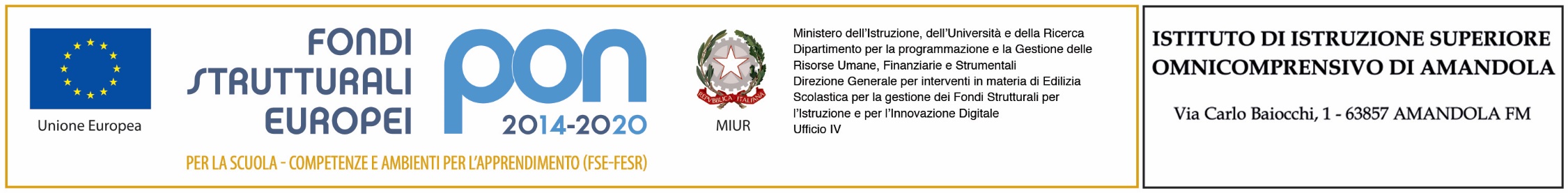 ISTITUTO DI ISTRUZIONE SUPERIORE OMNICOMPRENSIVO DI AMANDOLAVia Carlo Baiocchi,1 63857 AMANDOLA(FM)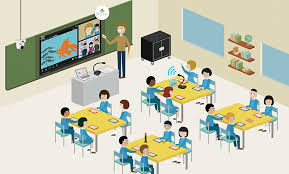 Fondi Strutturali Europei Programma Operativo Nazionale“Per la scuola, competenze e ambienti per l’apprendimento” 2014-2020Asse II – Infrastrutture per l’Istruzione – Fondo Europeo di Sviluppo Regionale (FESR)Progetto finanziato per l’allestimento di centri scolastici digitali e per favorire l’attrattività e l’accessibilità anche nelle aree rurali ed interneProgetto per la realizzazione di smart classScuola del 2°ciclo (APIS004007)Codice progetto: 1080593Importo totale finanziato: € 10.000,00CUP: B21D20000840007DAD II CICLOModulo:  DAD II CICLO